网络公开信息表用人单位名称延长中科（大连）能源科技股份有限公司延长中科（大连）能源科技股份有限公司延长中科（大连）能源科技股份有限公司建设单位地址辽宁省大连市长兴岛经济区新港村用人单位联系人刘立波技术服务项目组人员名单王剑、陈国龙、赵勇、陈艳红王剑、陈国龙、赵勇、陈艳红王剑、陈国龙、赵勇、陈艳红现场调查人员陈国龙、王剑现场调查时间2022年6月17日至6月18日现场检测人员向鹏、陈国龙现场检测时间2022年6月20~22日用人单位陪同人刘立波刘立波刘立波证明现场调查、现场采样、现场检测的图像影像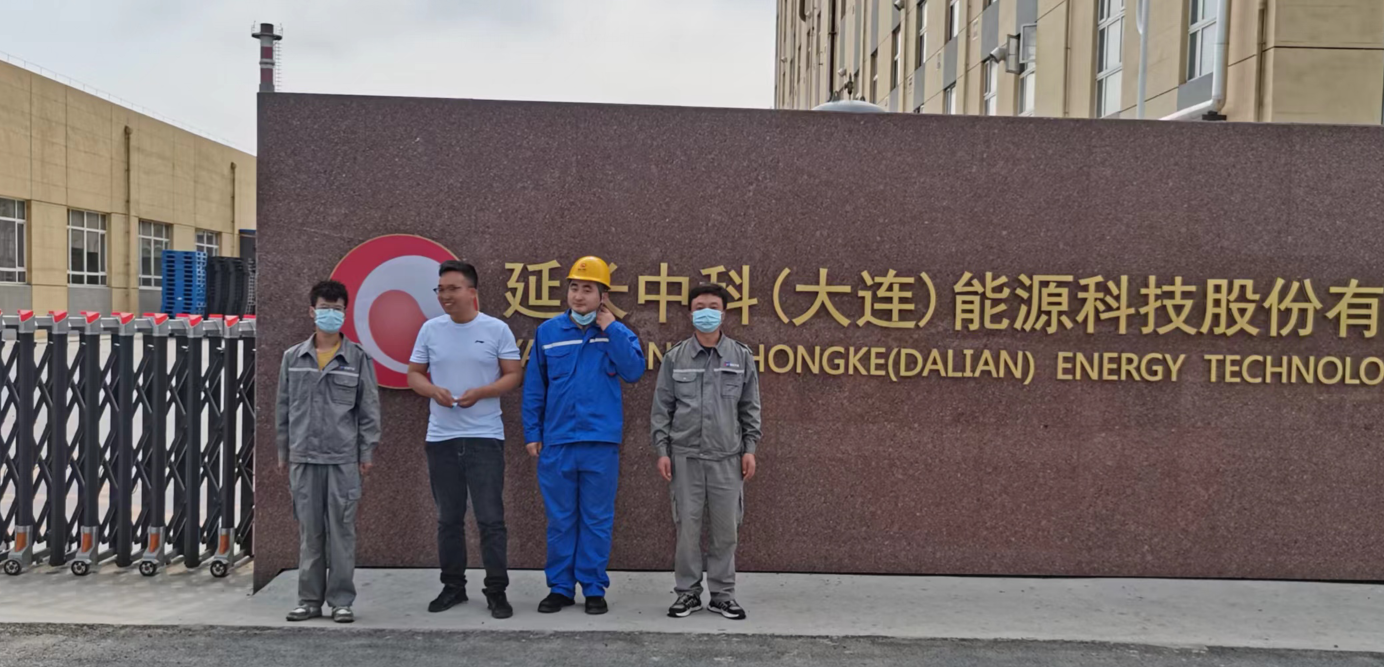 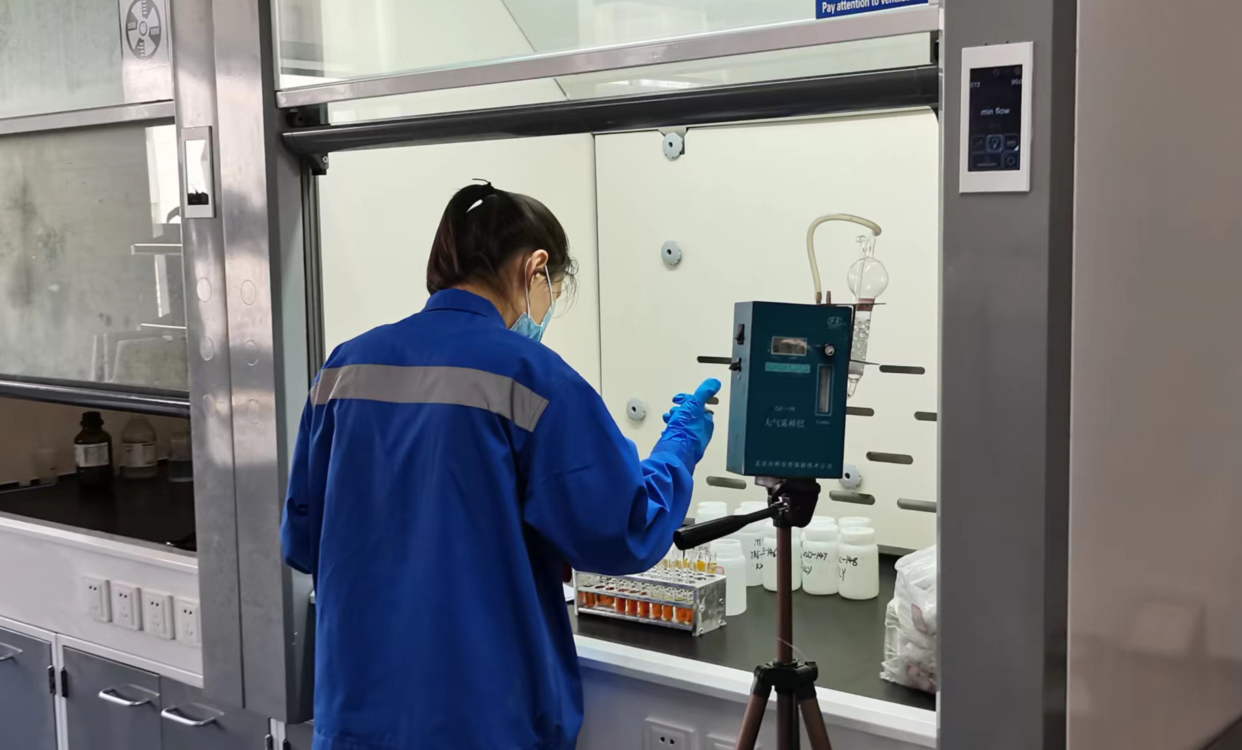 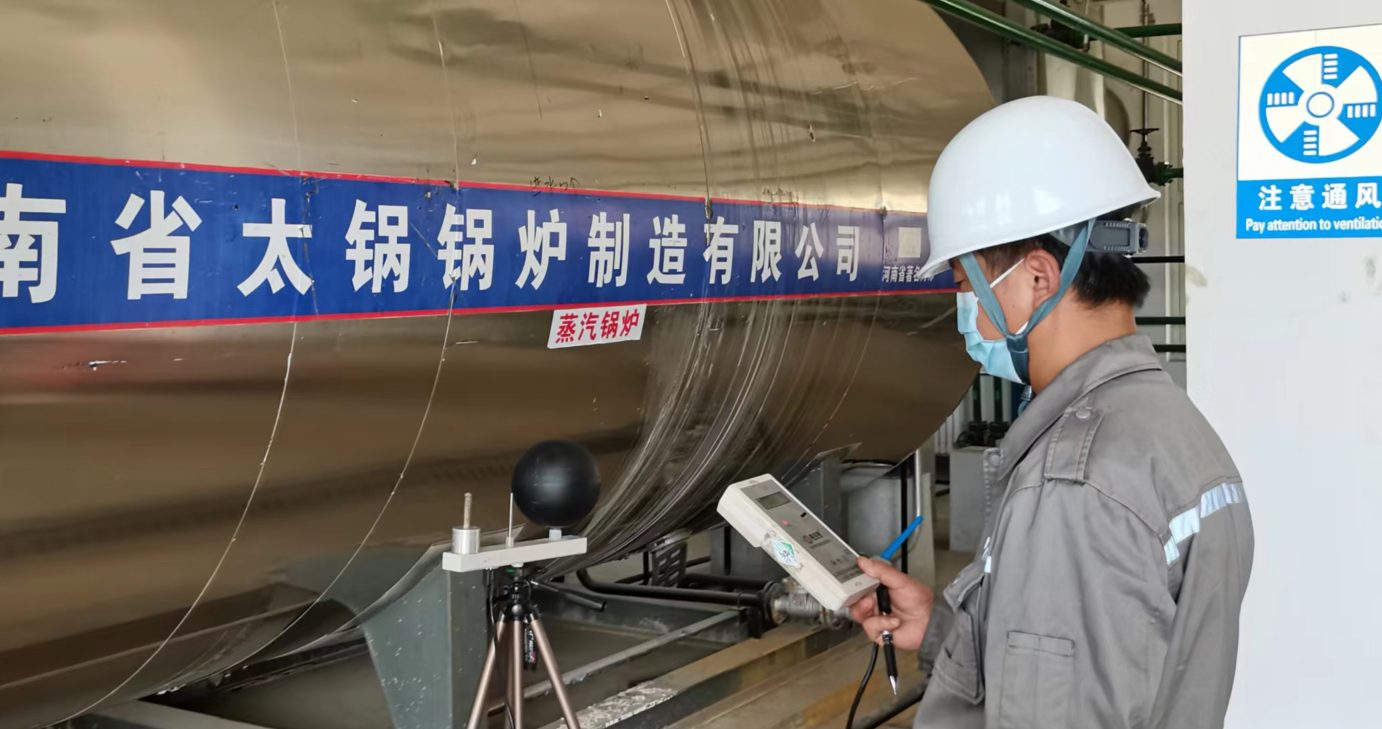 